Развитие зрительного восприятия у детей 5-7 летПредлагаем Вашему вниманию упражнения для развития целостности зрительного восприятия  и мелкой моторики  пальцев рук у детей 5-7 лет. Инструкция взрослого:1-й этап: ребенку предлагается рассмотреть рисунок с изображением различных геометрических фигур (см. Бланк №1). Попросите его назвать те фигуры, которые он знает. В случае затруднений, подскажите ему названия тех фигур, с которыми он еще пока не знаком.2-й этап: ребенку дают распечатанный Бланк №2, где изображены те же самые геометрические фигуры, но только они не дорисованы до конца. Задание: дорисовать фигуры. Примечание: многие из изображенных фигур легче дорисовать, используя линейку. У вас есть прекрасная возможность научить ребенка ей пользоваться. Покажите ему, как необходимо правильно прикладывать линейку для того, чтобы продолжить сторону фигуры, как найти точку пересечения смежных сторон. Работа с Бланками №№ 3 и 4 проводится аналогичным образом, только там еще надо часть фигур заштриховать.Бланк 1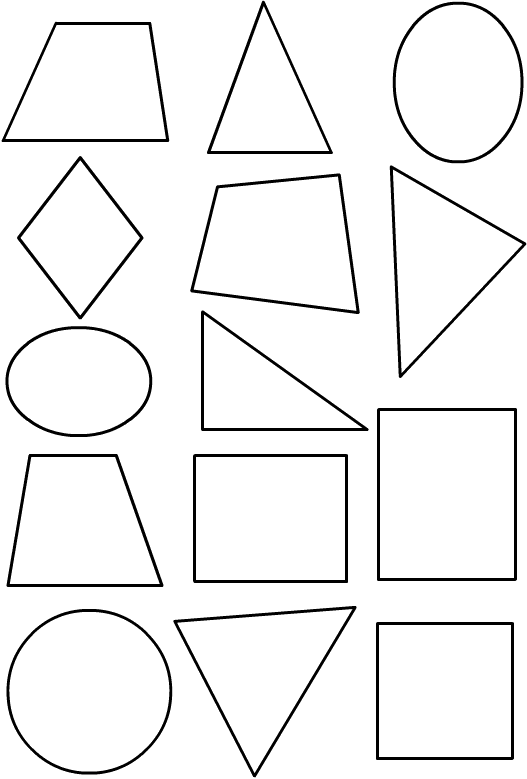 бланк 2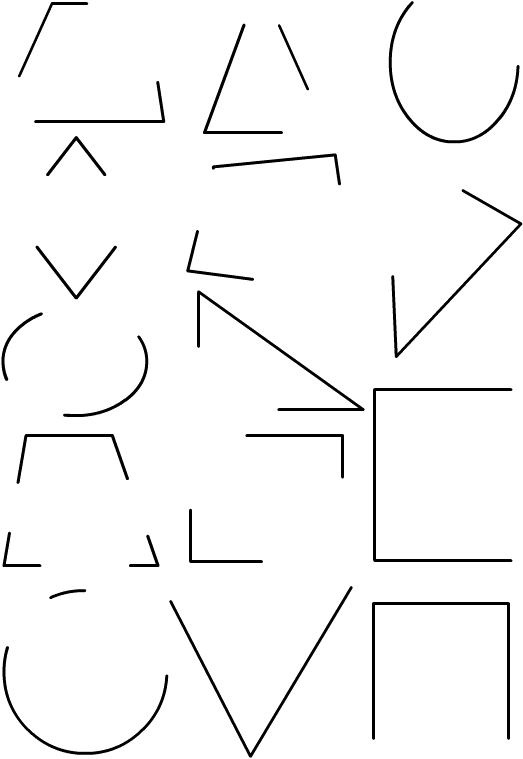 Бланк 3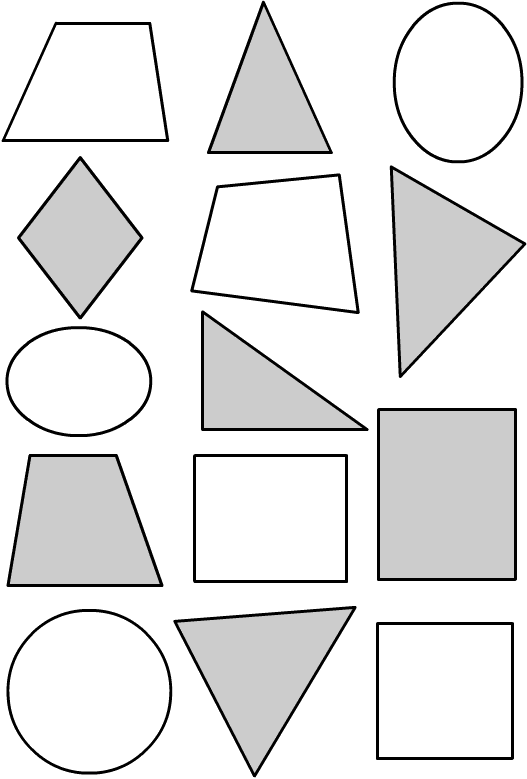 Бланк 4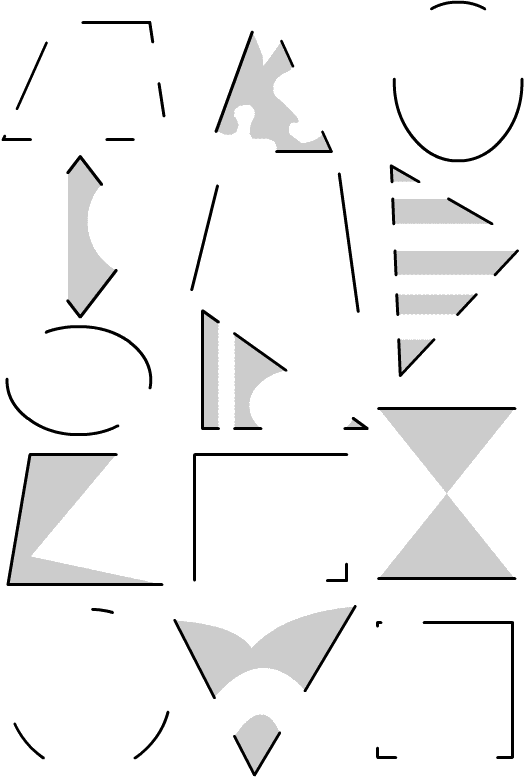 Материал подготовлен Ириной Ереминой по материалам сайта: http://www.vashpsixolog.ru/component/content/article/47-exercises/1538-uprazhneniya-na-razvitie-vospriyatiya